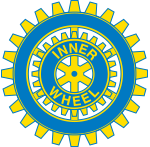 Distrikt 234					Sekreterarbrev nr 2Inner Wheel Sverige				Karlstad 2018 -09-05Kära klubbsekreterare,Höstens distriktsårsmöte närmar sig och i år är det min hemmaklubb, Karlstad, som är värd. Vi har inbjudit Sissel Michelsen från Norge som kommer att prata om kvinnlig könsstympning. Hon har suttit med i Inner Wheel rådet i Norge och är en fantastiskt karismatisk kvinna som brinner för det hon pratar om.För de som vill övernatta har vi föreslagit två hotell. Båda två ligger inom 5 minuters gångavstånd från Residenset, där vi skall ha våra förhandlingar. Varför inte komma redan på fredag och njuta av vad Karlstad har att erbjuda. T ex har en av Sveriges mest kända konstnärer – Lars Lerin - sitt museum (tisd-sön 11-16) typ 7 minuter från Residenset. Granne med Lerinmuséet ligger Värmlands Museum vackert på en udde i Klarälven. Just nu pågår en utställning om ”Värmland i Konsten”, ”Propaganda – risk för påverkan” som tar upp kritiskt tänkande, propaganda och påverkan ur ett historiskt och nutida perspektiv samt fotografen Lars Thunbjörks skildring av vad som döljer sig bakom kulisserna under modeveckan i Paris.Bifogar inbjudan, anmälningsblankett, föredragningslista och distriktets verksamhetsberättelse 2017/18. Vid anmälan på mail så ser ni på anmälningsblanketten vilka uppgifter som behövs. Glöm inte att alla klubbar måste ha betalt sin årsavgift till distriktet för att få rösta på distrikts-årsmötet. Deltagarförteckning och ekonomisk rapport kommer före mötet.Ni har fått information om att alla klubbar skall rösta om man vill ha kvar matrikeln i pappersform eller ej. Distriktspresident Agneta Mellgren vill ha svar före 1 november.Distriktet letar med ljus och lykta efter en ny arkivarie och en vice distriktspresident – ni kanske kan lobba lite i era klubbar?!Hoppas ni har nya IW:s nya logga på era månadsbrev. Den finns att hämta på hemsidan – där det för övrigt finns väldigt mycket bra att läsa och glöm inte bort att arkivera alla original som ni producerar, det är viktigt!Vänligen vidarebefordra bifogade dokument (exkl. sekreterarbrevet) till klubbpresidenter och övriga som kommer till distriktsårsmötet i Karlstad.Ni är varmt välkomna att ta med övriga medlemmar (dvs vanliga klubbmedlemmar / icke delegater) till distriktsårsmötet! Vi vill gärna visa upp vad vi gör och stimulera fler att engagera sig på distriktsnivå. Som icke delegat måste man inte delta på förhandlingarna utan kan komma och lyssna på Sissel och äta lunch tillsammans med oss. Lunchen kostar 150 kronor men vi måste naturligtvis ha en anmälan även på den,Vänskap, hjälpsamhet och internationell förståelse!IW-hälsningarEva Gilledistriktssekreterare 234Bifogad:	Inbjudan	Anmälan	Föredragningslista	Verksamhetsberättelse 2017/18